Math ObjectivesStudents will use the unit circle and the handheld to estimate the six trig functions at certain angle measures.Students will then find patterns in the results of the six trig function estimations and discuss them with their classmates. Students will try to make a connection with how to understand these topics in IB Mathematics courses and on their final assessments.VocabularyUnit Circle               •   Right Triangle Trigonometry     Radian Measure                            About the LessonThis lesson is aligning with the curriculum of IB Mathematics Applications and Interpretations HL and IB Mathematics Approaches and Analysis SL/HLThis falls under the IB Mathematics Content Topic 3 Geometry and Trigonometry:AI HL 3.7:  (a) The definition of a radian and conversion between
                        degree and radian           3.8:  (a)  The definition of  and  in terms of the unit                         circleAA SL/HL 3.4: The circle: radian measures of angles                  3.5:  (a) Definition of  in terms of the unit                               circle                          (b) Definition of  as                           (c) Exact values of trig ratios of  and                               their multiples                  3.9:  (a) Definition of the reciprocal trig ratios As a result, students will: Apply this information to real world situations.TI-Nspire™ Navigator™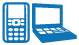 Transfer a File.Use Class Capture to examine patterns that emerge.Use Live Presenter to demonstrate.Use Teacher Edition computer software to review student documents.Use Quick Poll to assess students’ understanding
Activity MaterialsCompatible TI Technologies:  TI-Nspire™ CX Handhelds, 
 TI-Nspire™ Apps for iPad®,  TI-Nspire™ Software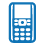 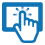 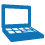 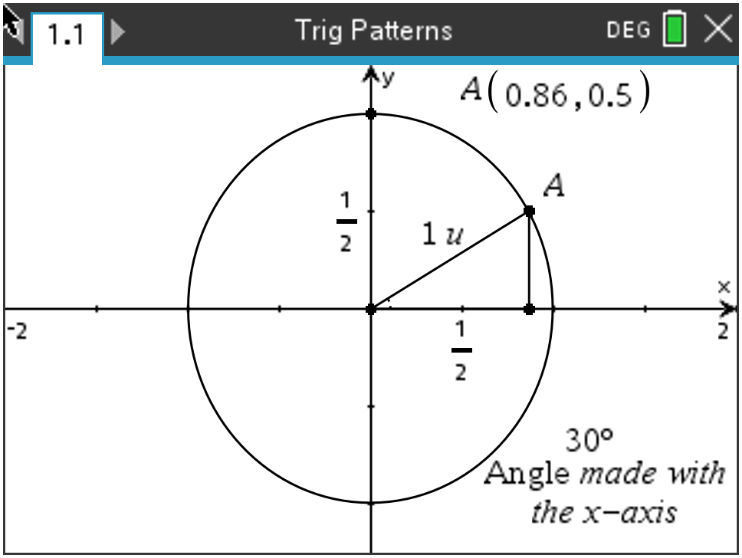 Tech Tips:This activity includes screen captures taken from the TI-Nspire CX II handheld. It is also appropriate for use with the TI-Nspire family of products including TI-Nspire software and TI-Nspire App. Slight variations to these directions may be required if using other technologies besides the handheld.Watch for additional Tech Tips throughout the activity for the specific technology you are using.Access free tutorials at http://education.ti.com/calculators/pd/US/Online-Learning/Tutorials Lesson Files:Student ActivityNspire-TrigPatterns-Student.pdfNspire-TrigPatterns-Student.docTrig Patterns.tns___________________________________________________________________Problem 1 – Searching for PatternsProblem 1 – Complete the TableProblem 2 – Searching for PatternsProblem 3 – Patterns in Reciprocal FunctionsFurther IB Application___________________________________________________________________Problem 1 – Searching for PatternsProblem 1 – Complete the TableProblem 2 – Searching for PatternsProblem 3 – Patterns in Reciprocal FunctionsFurther IB Application**Note: This activity has been developed independently by Texas Instruments and aligned with the IB Mathematics curriculum, but is not endorsed by IB™. IB is a registered trademark owned by the International Baccalaureate Organization. **Note: This activity has been developed independently by Texas Instruments and aligned with the IB Mathematics curriculum, but is not endorsed by IB™. IB is a registered trademark owned by the International Baccalaureate Organization. 